(TIE-BC is a provincial specialist association of the BC Teachers’ Federation)TIE-BC is in the process of selecting speakers for Crosscurrents Online 2023 which will be held on the provincial professional development day on October 20, 2023. It is our goal to provide quality professional development to teachers, EAs, administrators and others who are passionate about meeting the diverse needs of students in today’s classrooms. We are looking for speakers with expertise and experience in topics relevant to inclusive education. Please submit the following form if you would like to be part of our virtual conference. Deadline for submissions is April 30th, 2023. Please submit completed forms to tiebcspeakers@gmail.com Thank you for your interest in participating in Crosscurrents 2023!Sandy BoscariolTIE-BC Speakers Coordinatortiebcspeakers@gmail.com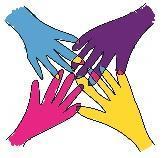 Teachers of Inclusive Education (TIE-BC)Call for Speakers for Crosscurrents Online 2023October 20, 2023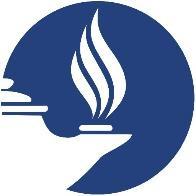 Name: Date: Organization: Organization: Background & Experience: Background & Experience: Title of Session #1: Title of Session #1: Description of Session #1: Description of Session #1: Title of Session #2: Description of Session #2: Session Preferences: (Sessions are 90 minutes long. Please indicate your preferences below.) I would like to present: one workshop in the morning one workshop in the afternoon one workshop in either the morning or the afternoon two sessions of the same workshop (one in the morning, one in the afternoon) two different workshops (one in the morning, one in the afternoon) a 2-part workshop (part 1 in the morning, part 2 in the afternoon)Session Preferences: (Sessions are 90 minutes long. Please indicate your preferences below.) I would like to present: one workshop in the morning one workshop in the afternoon one workshop in either the morning or the afternoon two sessions of the same workshop (one in the morning, one in the afternoon) two different workshops (one in the morning, one in the afternoon) a 2-part workshop (part 1 in the morning, part 2 in the afternoon)Session Preferences: (Sessions are 90 minutes long. Please indicate your preferences below.) I would like to present: one workshop in the morning one workshop in the afternoon one workshop in either the morning or the afternoon two sessions of the same workshop (one in the morning, one in the afternoon) two different workshops (one in the morning, one in the afternoon) a 2-part workshop (part 1 in the morning, part 2 in the afternoon)Fee for Session:Email: Email: Phone: 